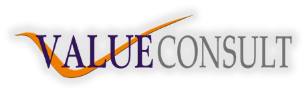 Sistem Karir KaryawanData PesertaDengan registrasi ini, saya menyatakan   :Pembatalan hanya boleh dilakukan sebelum ${regbefore}, namun saya berhak mengganti nama peserta setiap saat.Bila saya tidak memberi tanda pada check-box berikut      , maka saya diangap tidak keberatan dengan kelas kecil (2-3 Peserta).Biaya ditransfer ke : Yayasan Kreasi Nilai Bersama Bank BCA Cabang Pasar Minggu No. Account-128 3011 651Mengirimkan form registrasi dan bukti pembayaran ke nomor fax. (021) 79198740 atau email ke cstraining@indo.net.id dan cs@valueconsulttraining.comTanda tangan:CatatanKonfirmasi peserta akan dikirim setelah jumlah minimal peserta terpenuhi.Proses Refund paling lambat dilakukan 2 minggu setelah bukti Payment dan Nomor Account Perusahaan kami terimaVideo rekaman training Zoom tidak  bisa di berikan ke peserta. Bila di perlukan, peserta bisa melihat video rekaman training secara online selama maksimal 1 minggu setelah training dilaksanakan.Informasi lebih lanjut, hubungi : ORI di (021) 79198730 / 79196102 / 79194462Tanggal04-05 Jun 2024LokasiKuretakeso Hotel - Kemang / Best Western Premier - Cawang / The Aryaduta Hotel SemanggiHargaRp 5.15jt - GroupNama PesertaJabatan/DepartmentNama PerusahaanAlamatTeleponNo HPFaxEmailContact PersonPilihan Pembayaran :Group           Early Bird              On The Spot         Full FarePerubahan Tanggal dan TrainerApakah Anda Bersedia bila ada perubahan TANGGAL?     Ya               Tidak Apakah Anda Bersedia bila ada perubahan TRAINER?      Ya               TidakMohon konfirmasi jika Anda tidak bersedia ada perubahan tanggal dan trainer pada saat registrasi.Dari mana Anda mendapatkan informasi tentang pelatihan ini :Email               Website             Rekan Pilihan Souvenir untuk In-Class Training* : Tas          Voucher Carrefour            Voucher Matahari           Voucher MAP*) Tergantung ketersediaan stok(                                         )Nama : _______________________________Posisi (HRD/Atasan): ___________________(                                         )Nama : _______________________________Posisi (HRD/Atasan): ___________________